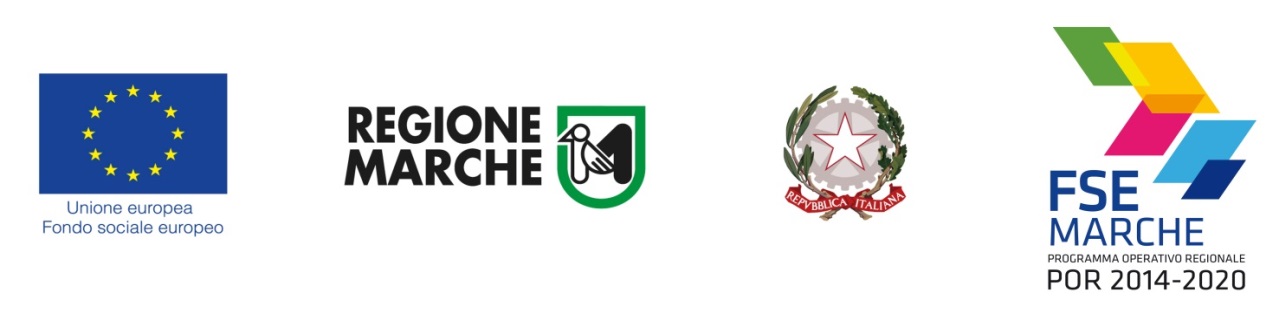 Allegato F.4POR Marche FSE 2014-2020 - Asse II  Priorità di investimento 9.4 – Risultato atteso 9.3 – Tipologia di azione 9.4.B Priorità di investimento 9.1, Risultato atteso 9.2 Tipologia di azione 9.1.C e 9.1.NUlteriore implementazione e miglioramento dei servizi erogati dagli Ambiti Territoriali SocialiRete SportelliLa rete degli UPS/PUA è composta da n. ___________sportelli ed ha le seguenti caratteristiche:di cui finanziati n. _____ e indicare quali: Data									Firma del Responsabile del Progetto_________________							_____________________________IndicazioniTale scheda va utilizzata per le seguenti comunicazioni:entro 30 giorni dalla sottoscrizione dell’Atto di adesione, per presentare la rete degli sportelli finanziati, insieme all’allegato F.3, ai sensi dell’art. 11 dell’Avviso;per gli incontri semestrali di verifica della CVR, da inserire all’interno della delibera semestrale del Comitato dei Sindaci fotografando la rete ai sensi dell’art.13 dell’Avviso.N.Città e Quartiere/FrazioneIndirizzo(è possibile omettere la compilazione di questa colonna nel caso non sia stato ancora individuato)Privo di barriereAdeguatamente servito da mezzi pubblici e/o dotato di parcheggiCollocato in area adeguatamente popolata1□ si □no□ sì □ no□ sì□ no2□ sì □ no□ sì □ no□ sì □ no3□ sì □ no□ sì □ no□ sì □ noCompilare 1 riga per ogni sportelloCompilare 1 riga per ogni sportelloCompilare 1 riga per ogni sportelloCompilare 1 riga per ogni sportelloCompilare 1 riga per ogni sportelloN.Città e Quartiere/FrazioneIndirizzo(è possibile omettere la compilazione di questa colonna nel caso non sia stato ancora individuato)Privo di barriereAdeguatamente servito da mezzi pubblici e/o dotato di parcheggiCollocato in area adeguatamente popolata1□ si□ sì □ no□ sì□ no2□ sì□ sì □ no□ sì □ no3□ sì□ sì □ no□ sì □ noCompilare 1 riga per ogni sportelloCompilare 1 riga per ogni sportelloCompilare 1 riga per ogni sportelloCompilare 1 riga per ogni sportelloCompilare 1 riga per ogni sportello